Yahya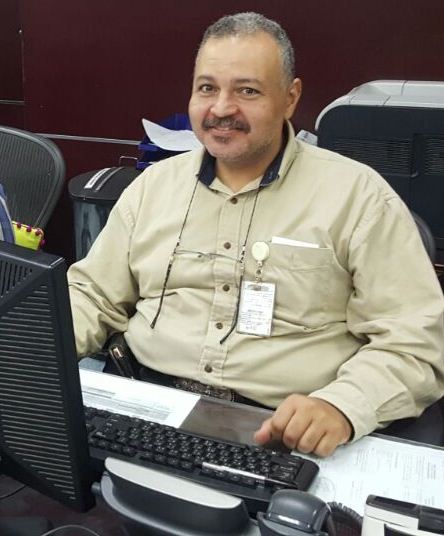 Yahya.338088@2freemail.com 		 Personal InformationNationality :JordanianD.O.B  : November 26th.1966Profile: Male, MarriedPreferred Location: Not specifiedSalary Expectation: Not specified     Address : Almaqam Alain ,UAEEducationOct 1992       Security Officers Training Academy,    California USA .Fire Arms Course.Side handle Baton.Power to Arrest.MEDIC FIRST AID (CPR/ First Aid) .Authorization number .Oct 2001    Computer course (windows,word,excel,power point), Ibn Khaldoun Institute,alain UAE.                    Jan 2005       Basic Medical Terminology   ,           Tawam Hospital Approved by the California Board. Jun 2008    BLS American Heart Association  ,     Tawam Hospital LSTC (BLS for healthcare).              Oct 2016      Sign language    ,          Zayed Higher organization First level, Alain UAE.Objective                 To actively Pursue employment opportunities with a progressive Organization, Which will effectively utilize my experience and proven capabilities to get a position in your organization .ExperienceSep 2003-Present             Tawam Hospital, Alain UAE                                             Patient Access Representative ,Patient affairsRegistering patients in computer ,writing history of disease of patient.Up date patient information ,scan patients ID and Insurance card in cerner. Booking patients appointment in out patient clinics .Submit insurance forms to get approval from insurance main office .Follow up with insurance companies to get the Approvals. Interrupting between nurses and patients .Open cash drawer to collect co-payments,Deposit money for self pay patient.Aug 2002- Aug 2003   AlBustan center & Resident Dubai, UAE                                             Asst. Chief Security ( Acting Chief Security )Directly in charge of security department.Control daily operation ,Distributing security officers Responsible of 640 deluxe furnitured apartments Responsible of shopping mall ,swimming pool and Dubai festival coupons.Aug 1998 -Aug 2002    Tawam hospital  , Alain UAE                                  Asst. Security OfficerDirectly Responsible of hospital property Provide safe environment for employees ,patients and visitors Control and oversee visitors behaviors Patrolling Jahili clinic and Dental center . Aug 1985to Aug 1990      Kuwait Airways (Kuwait )                                     Aircraft MechanicPreparing airplanes for takeoff and landingCompleting transit and major check Quick maintenance for engine and air frame on Boeing and Airbus Clear defects on pilot tech log . 